AVVISO PER PAGARE L'AFFITTO O USCIRE DAL MODELLO 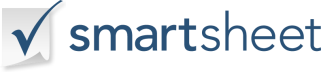 AVVISO DI PAGAMENTO DELL'AFFITTO O DI USCITAAVVISO DI PAGAMENTO DELL'AFFITTO O DI USCITAAVVISO DI PAGAMENTO DELL'AFFITTO O DI USCITAAVVISO DI PAGAMENTO DELL'AFFITTO O DI USCITAAVVISO DI PAGAMENTO DELL'AFFITTO O DI USCITAID DI RIFERIMENTOID DI RIFERIMENTODATA DI NOTIFICAINQUILINO(I) IN POSSESSOINQUILINO(I) IN POSSESSOINDIRIZZO DEI LOCALI AFFITTATIINDIRIZZO DEI LOCALI AFFITTATITUTTI GLI INQUILINI SOPRA ELENCATI E TUTTE LE PERSONE ORA IN POSSESSO DEI LOCALI AFFITTATI SONO INFORMATI CHE ORA È DOVUTO AL PROPRIETARIO UNA SOMMA DITUTTI GLI INQUILINI SOPRA ELENCATI E TUTTE LE PERSONE ORA IN POSSESSO DEI LOCALI AFFITTATI SONO INFORMATI CHE ORA È DOVUTO AL PROPRIETARIO UNA SOMMA DITUTTI GLI INQUILINI SOPRA ELENCATI E TUTTE LE PERSONE ORA IN POSSESSO DEI LOCALI AFFITTATI SONO INFORMATI CHE ORA È DOVUTO AL PROPRIETARIO UNA SOMMA DITUTTI GLI INQUILINI SOPRA ELENCATI E TUTTE LE PERSONE ORA IN POSSESSO DEI LOCALI AFFITTATI SONO INFORMATI CHE ORA È DOVUTO AL PROPRIETARIO UNA SOMMA DI$     TUTTI GLI INQUILINI SOPRA ELENCATI E TUTTE LE PERSONE ORA IN POSSESSO DEI LOCALI AFFITTATI SONO INOLTRE INFORMATI CHE IL PAGAMENTO DI TALE SOMMA DOVUTA È RICHIESTO DA VOI, E A MENO CHE IL PAGAMENTO NON VENGA EFFETTUATO ENTRO LA SCADENZA DI SETTE (7) GIORNI DOPO LA NOTIFICA DI QUESTO AVVISO, IL CONTRATTO DI LOCAZIONE DEI LOCALI TERMINERÀ.  TUTTI GLI INQUILINI SOPRA ELENCATI E TUTTE LE PERSONE ORA IN POSSESSO DEI LOCALI AFFITTATI SONO INOLTRE INFORMATI CHE IL PAGAMENTO DI TALE SOMMA DOVUTA È RICHIESTO DA VOI, E A MENO CHE IL PAGAMENTO NON VENGA EFFETTUATO ENTRO LA SCADENZA DI SETTE (7) GIORNI DOPO LA NOTIFICA DI QUESTO AVVISO, IL CONTRATTO DI LOCAZIONE DEI LOCALI TERMINERÀ.  TUTTI GLI INQUILINI SOPRA ELENCATI E TUTTE LE PERSONE ORA IN POSSESSO DEI LOCALI AFFITTATI SONO INOLTRE INFORMATI CHE IL PAGAMENTO DI TALE SOMMA DOVUTA È RICHIESTO DA VOI, E A MENO CHE IL PAGAMENTO NON VENGA EFFETTUATO ENTRO LA SCADENZA DI SETTE (7) GIORNI DOPO LA NOTIFICA DI QUESTO AVVISO, IL CONTRATTO DI LOCAZIONE DEI LOCALI TERMINERÀ.  TUTTI GLI INQUILINI SOPRA ELENCATI E TUTTE LE PERSONE ORA IN POSSESSO DEI LOCALI AFFITTATI SONO INOLTRE INFORMATI CHE IL PAGAMENTO DI TALE SOMMA DOVUTA È RICHIESTO DA VOI, E A MENO CHE IL PAGAMENTO NON VENGA EFFETTUATO ENTRO LA SCADENZA DI SETTE (7) GIORNI DOPO LA NOTIFICA DI QUESTO AVVISO, IL CONTRATTO DI LOCAZIONE DEI LOCALI TERMINERÀ.  TUTTI GLI INQUILINI SOPRA ELENCATI E TUTTE LE PERSONE ORA IN POSSESSO DEI LOCALI AFFITTATI SONO INOLTRE INFORMATI CHE IL PAGAMENTO DI TALE SOMMA DOVUTA È RICHIESTO DA VOI, E A MENO CHE IL PAGAMENTO NON VENGA EFFETTUATO ENTRO LA SCADENZA DI SETTE (7) GIORNI DOPO LA NOTIFICA DI QUESTO AVVISO, IL CONTRATTO DI LOCAZIONE DEI LOCALI TERMINERÀ.  IL MANCATO RISPETTO COMPORTERÀ PROCEDIMENTI LEGALI CONTRO DI TE PER RECUPERARNE IL POSSESSO, CON AFFITTI DOVUTI ED EVENTUALI COSTI AGGIUNTIVI CONSENTITI DALLA LEGGE.  L'UTENTE SARÀ RESPONSABILE PER LE SPESE GIUDIZIARIE, LE SPESE LEGALI E LE RAGIONEVOLI SPESE LEGALI IN CASO DI AZIONI LEGALI INTRAPRESE.IL MANCATO RISPETTO COMPORTERÀ PROCEDIMENTI LEGALI CONTRO DI TE PER RECUPERARNE IL POSSESSO, CON AFFITTI DOVUTI ED EVENTUALI COSTI AGGIUNTIVI CONSENTITI DALLA LEGGE.  L'UTENTE SARÀ RESPONSABILE PER LE SPESE GIUDIZIARIE, LE SPESE LEGALI E LE RAGIONEVOLI SPESE LEGALI IN CASO DI AZIONI LEGALI INTRAPRESE.IL MANCATO RISPETTO COMPORTERÀ PROCEDIMENTI LEGALI CONTRO DI TE PER RECUPERARNE IL POSSESSO, CON AFFITTI DOVUTI ED EVENTUALI COSTI AGGIUNTIVI CONSENTITI DALLA LEGGE.  L'UTENTE SARÀ RESPONSABILE PER LE SPESE GIUDIZIARIE, LE SPESE LEGALI E LE RAGIONEVOLI SPESE LEGALI IN CASO DI AZIONI LEGALI INTRAPRESE.IL MANCATO RISPETTO COMPORTERÀ PROCEDIMENTI LEGALI CONTRO DI TE PER RECUPERARNE IL POSSESSO, CON AFFITTI DOVUTI ED EVENTUALI COSTI AGGIUNTIVI CONSENTITI DALLA LEGGE.  L'UTENTE SARÀ RESPONSABILE PER LE SPESE GIUDIZIARIE, LE SPESE LEGALI E LE RAGIONEVOLI SPESE LEGALI IN CASO DI AZIONI LEGALI INTRAPRESE.IL MANCATO RISPETTO COMPORTERÀ PROCEDIMENTI LEGALI CONTRO DI TE PER RECUPERARNE IL POSSESSO, CON AFFITTI DOVUTI ED EVENTUALI COSTI AGGIUNTIVI CONSENTITI DALLA LEGGE.  L'UTENTE SARÀ RESPONSABILE PER LE SPESE GIUDIZIARIE, LE SPESE LEGALI E LE RAGIONEVOLI SPESE LEGALI IN CASO DI AZIONI LEGALI INTRAPRESE.QUESTO È UN DOCUMENTO LEGALMENTE VINCOLANTE, UNA COPIA DEL QUALE RIMARRÀ NEL TUO FILE. QUESTO È UN DOCUMENTO LEGALMENTE VINCOLANTE, UNA COPIA DEL QUALE RIMARRÀ NEL TUO FILE. QUESTO È UN DOCUMENTO LEGALMENTE VINCOLANTE, UNA COPIA DEL QUALE RIMARRÀ NEL TUO FILE. QUESTO È UN DOCUMENTO LEGALMENTE VINCOLANTE, UNA COPIA DEL QUALE RIMARRÀ NEL TUO FILE. QUESTO È UN DOCUMENTO LEGALMENTE VINCOLANTE, UNA COPIA DEL QUALE RIMARRÀ NEL TUO FILE. NOME DEL PROPRIETARIOMGMT COMPFIRMA DEL PROPRIETARIODATTEROS E R V I C E O F N O T I C E I N F O R M A T I O NS E R V I C E O F N O T I C E I N F O R M A T I O NS E R V I C E O F N O T I C E I N F O R M A T I O NS E R V I C E O F N O T I C E I N F O R M A T I O NS E R V I C E O F N O T I C E I N F O R M A T I O NS E R V I C E O F N O T I C E I N F O R M A T I O NS E R V I C E O F N O T I C E I N F O R M A T I O NQUESTO RECORD ATTESTA CHE UNA COPIA DI QUESTO AVVISO PER PAGARE L'AFFITTO O USCIRE È STATA NOTIFICATA AGLI INQUILINI NOMINATI ALL'INDIRIZZO DI CUI SOPRA.QUESTO RECORD ATTESTA CHE UNA COPIA DI QUESTO AVVISO PER PAGARE L'AFFITTO O USCIRE È STATA NOTIFICATA AGLI INQUILINI NOMINATI ALL'INDIRIZZO DI CUI SOPRA.QUESTO RECORD ATTESTA CHE UNA COPIA DI QUESTO AVVISO PER PAGARE L'AFFITTO O USCIRE È STATA NOTIFICATA AGLI INQUILINI NOMINATI ALL'INDIRIZZO DI CUI SOPRA.QUESTO RECORD ATTESTA CHE UNA COPIA DI QUESTO AVVISO PER PAGARE L'AFFITTO O USCIRE È STATA NOTIFICATA AGLI INQUILINI NOMINATI ALL'INDIRIZZO DI CUI SOPRA.QUESTO RECORD ATTESTA CHE UNA COPIA DI QUESTO AVVISO PER PAGARE L'AFFITTO O USCIRE È STATA NOTIFICATA AGLI INQUILINI NOMINATI ALL'INDIRIZZO DI CUI SOPRA.QUESTO RECORD ATTESTA CHE UNA COPIA DI QUESTO AVVISO PER PAGARE L'AFFITTO O USCIRE È STATA NOTIFICATA AGLI INQUILINI NOMINATI ALL'INDIRIZZO DI CUI SOPRA.QUESTO RECORD ATTESTA CHE UNA COPIA DI QUESTO AVVISO PER PAGARE L'AFFITTO O USCIRE È STATA NOTIFICATA AGLI INQUILINI NOMINATI ALL'INDIRIZZO DI CUI SOPRA.DATA DEL SERVIZIODATA DEL SERVIZIOOREOREMODALITÀ DEI 

SERVIZIselezionare tutto ciò che si applicaMODALITÀ DEI 

SERVIZIselezionare tutto ciò che si applica__ POSTA CERTIFICATA ritorno rcpt richiesto

__ COPIA LASCIATA NEI LOCALI__ POSTA CERTIFICATA ritorno rcpt richiesto

__ COPIA LASCIATA NEI LOCALI__ POSTA CERTIFICATA ritorno rcpt richiesto

__ COPIA LASCIATA NEI LOCALI__ POSTA ORDINARIA

                  __ COPIA AFFISSI NEI LOCALI__ POSTA ORDINARIA

                  __ COPIA AFFISSI NEI LOCALIMODALITÀ DEI 

SERVIZIselezionare tutto ciò che si applicaMODALITÀ DEI 

SERVIZIselezionare tutto ciò che si applica__ COPIA CONSEGNATA A MANO ANOME STAMPATO DEL DESTINATARIONOME STAMPATO DEL DESTINATARIONOME STAMPATO DEL DESTINATARIOFIRMA DEL DESTINATARIOFIRMA DEL DESTINATARIOFIRMA DEL DESTINATARIOFIRMA DEL PROPRIETARIODATTERODATTERODATTERODISCONOSCIMENTOTutti gli articoli, i modelli o le informazioni fornite da Smartsheet sul sito Web sono solo di riferimento. Mentre ci sforziamo di mantenere le informazioni aggiornate e corrette, non rilasciamo dichiarazioni o garanzie di alcun tipo, esplicite o implicite, circa la completezza, l'accuratezza, l'affidabilità, l'idoneità o la disponibilità in relazione al sito Web o alle informazioni, agli articoli, ai modelli o alla grafica correlata contenuti nel sito Web. Qualsiasi affidamento che fai su tali informazioni è quindi strettamente a tuo rischio.